10	根据《公约》第7条，向理事会建议纳入下届世界无线电通信大会议程的议项，并对随后一届大会的初步议程以及未来大会可能的议项发表意见，背景460-470 MHz频段作为主要业务划分给固定和移动业务。目前，卫星气象业务在该频段内有一个次要划分。在该频段内，118个国家的1 900名操作员采用Argos数据采集系统（ADCS）监控全球21 000多个单个平台。ADCS的重要应用包括大气和海洋监测/研究、热带气旋预报、渔业管理、石油泄漏跟踪、渔船跟踪、搜救建模（海上）、反海盗报警、进出口和危险品跟踪、濒危物种研究、绘制迁徙图以及野生动物跟踪和管理等。射频中心站告警（CSA）系统在与ADCS下行相同的频率上操作。由于可能会干扰CSA系统，操作者关闭了NOAA-19卫星上的ADCS。为向该频段内现有主要业务提供额外的保护，下一代ADCS发射机将在卫星下行采用直接序列扩频技术，将460-470 MHz频段内的功率通量密度（pfd）降至< −152 dBW/m2/4 kHz。为保护ADCS系统近期的重大投资和扩展，本提案主张研究目前的卫星气象业务（空对地）与460-470 MHz频段内的现有业务之间的共用问题，以便将卫星气象业务升级为主要业务，并可通过卫星气象业务（空对地）的pfd限值，以保护现有业务。同为主要业务的划分地位将保护ADCS不受该频段内任何新业务的影响。提案ADD	IAP/7A24A1/1第[IAP-10A-2019]号新决议草案（WRC-15）2019世界无线电通信大会的议程世界无线电通信大会（2015年，日内瓦），...X.X	根据第[IAP-10A-460-470]号决议（WRC-15），审议460-470 MHz频段内卫星气象业务（空对地）的划分，以便将次要业务的卫星气象业务升级为主要业务，同时保护该频段内的现有主要业务并不对这些主要业务施加任何额外的限制；理由：	允许卫星气象业务与固定和移动业务一起作为主要业务进行操作。ADD	IAP/7A24A1/2第[IAP-10A-460-470]号新决议草案（WRC-15）460–470 MHz频段内卫星气象业务的主要业务划分世界无线电通信大会（2015年，日内瓦），考虑到a)	118个国家的1 900名操作员采用Argos数据采集系统（ADCS）监控全球21 000多个单个平台；b)	ADCS的使用可在发射前询问采集平台，提高频谱效率；c)	可允许ADCS作为地位低于固定和移动业务的次要业务操作，认识到a)	已开发了提高频谱利用率的技术；b)	将采用数字扩频方法更好地抑制对该频段内现有业务的潜在干扰；c)	465.9875 MHz上卫星到平台的下行大大提高了平台和系统的性能（包括数据时延和电池寿命）；d)	由于ADCS的重大投资和扩展，必须避免未来出现冲突或干扰问题；e)	460-470 MHz频段在各区作为主要业务划分给固定和移动业务；f)	《无线电规则》第5.286AA款确定460-470 MHz频段为有意实施国际移动通信（IMT）的主管部门所用；g)	卫星气象业务地面接收机不会要求固定和移动主要业务的台站给予保护；h)	至少一个主管部门已通过了国内规则条款，规定了地表-152 dBW/m2/4 kHz的pfd限值，以保护该频段内的固定和移动业务，做出决议在考虑ITU-R研究结果的情况下，WRC-19审议将460-470 MHz频段内卫星气象业务（空对地）目前的次要业务划分升级为主要业务，同时不对该频段内的现有主要业务施加任何额外限制并规定地表的pfd限值不得超过-152 dBW/m2/4kHz，以保护这些主要业务，做出决议，请ITU-R1	在WRC-19及时酌情开展460-470 MHz及相邻频段内卫星气象业务（空对地）与固定和移动主要业务之间的共用和兼容性研究；2	完成研究，并考虑所划分频段的当前使用，以确定对卫星气象业务（空对地）施加适当的功率通量密度限制为不得在地表超过-152 dBW/m2/4kHz，以保护该频段内的现有主要业务，请各主管部门通过向ITU-R提交文稿的方式积极参与研究，并提供所涉系统的技术和操作特性， 责成秘书长提请空间频率协调小组（SFCG）及其他相关国际和区域组织注意本决议。理由：	一份决议可为根据相关WRC-19议项开展的ITU-R研究提供支持。SUP	IAP/7A24A1/3第808号决议（WRC-12）2018年世界无线电通信大会的初步议程理由：	此决议必须删除，因为WRC-15将通过一项包含WRC-19议程的新决议。后附资料增加一个在460-470 MHZ频段内研究卫星气象业务划分的议项议题：为WRC-19建议一个研究460-470 MHz频段卫星气象业务的未来WRC议项来源：美洲电信委员会（CITEL）成员国提案：根据第[IAP-10A-460-470]号决议（WRC-15），审议460-470 MHz频段内的各种业务，以便将卫星气象业务升级为主要业务，同时保护该频段内的现有主要业务并不对这些主要业务施加任何额外的限制。背景/理由：460-470 MHz频段作为主要业务划分给固定和移动业务。目前，卫星气象业务在该频段内有一个次要划分。在该频段内，118个国家的1 900名操作员采用Argos数据采集系统（ADCS）的卫星气象设备监控全球21 000多个单个平台。ADCS的重要应用包括大气和海洋监测/研究、热带气旋预报、渔业管理、石油泄漏跟踪、渔船跟踪、搜救建模（海上）、反海盗报警、进出口和危险品跟踪、濒危物种研究、绘制迁徙图以及野生动物跟踪和管理等。相关的无线电通信业务：卫星气象业务、固定业务、移动业务、卫星地球探测业务对可能出现的困难的说明：未预见到此前/正在进行的对该问题的研究：迄今为止，无ITU-R相关研究组：第5研究组对国际电联资源的影响，包括财务影响（参见《公约》第126款）：很小区域共同提案：是/否	多国提案：是/否	国家数量：备注______________世界无线电通信大会（WRC-15）
2015年11月2-27日，日内瓦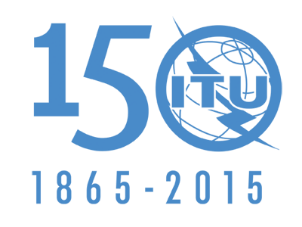 国 际 电 信 联 盟全体会议文件 7(Add.24)(Add.1)-C2015年9月29日原文：英文美洲国家电信委员会（CITEL）成员国美洲国家电信委员会（CITEL）成员国有关大会工作的提案有关大会工作的提案议项10议项10开展研究的机构：第7研究组参与方：